О внесении измененийв постановление Администрации города Когалыма от 29.11.2021 №2458В соответствии с пунктом 2 статьи 78.1 Бюджетного кодекса Российской Федерации, Федеральным законом от 06.10.2003 №131-ФЗ «Об общих принципах организации местного самоуправления в Российской Федерации», постановлением Правительства Российской Федерации от 25.10.2023 №1782 «Об утверждении общих требований к нормативным правовым актам, муниципальным правовым актам, регулирующим предоставление из бюджетов субъектов Российской Федерации, местных бюджетов субсидий, в том числе грантов в форме субсидий, юридическим лицам, индивидуальным предпринимателям, а также физическим лицам - производителям товаров, работ, услуг и проведение отборов получателей указанных субсидий, в том числе грантов в форме субсидий», Уставом города Когалыма:1. В постановление Администрации города Когалыма 
от 29.11.2021 №2458 «Об утверждении Порядка предоставления из бюджета города Когалыма субсидий некоммерческим организациям, не являющимся государственными (муниципальными) учреждениями, в целях финансового обеспечения затрат на выполнение функций ресурсного центра поддержки некоммерческих организаций в городе Когалыме» (далее – постановление) внести следующие изменения:1.1. В преамбуле Постановления слова «постановлением Правительства Российской Федерации от 18.09.2020 №1492 «Об общих требованиях к нормативным правовым актам, муниципальным правовым актам, регулирующим предоставление субсидий, в том числе грантов в форме субсидий, юридическим лицам, индивидуальным предпринимателям, а также физическим лицам - производителям товаров, работ, услуг, и о признании утратившими силу некоторых актов Правительства Российской Федерации и отдельных положений некоторых актов Правительства Российской Федерации» заменить словами «постановлением Правительства Российской Федерации от 25.10.2023 №1782 «Об утверждении общих требований к нормативным правовым актам, муниципальным правовым актам, регулирующим предоставление из бюджетов субъектов Российской Федерации, местных бюджетов субсидий, в том числе грантов в форме субсидий, юридическим лицам, индивидуальным предпринимателям, а также физическим лицам - производителям товаров, работ, услуг и проведение отборов получателей указанных субсидий, в том числе грантов в форме субсидий»; 1.2. В приложении к постановлению (далее-Порядок): 1.2.1. Пункт 1.6 раздела 1 Порядка изложить в следующей редакции:«1.6. Информация о субсидиях размещается на Едином портале бюджетной системы Российской Федерации в информационно-телекоммуникационной сети «Интернет» (далее - единый портал) (начиная с 1 января 2025 года) в порядке, установленном Министерством финансов Российской Федерации, с 1 января 2024 года до 1 января 2025 года проведение отборов получателей субсидии обеспечивается с использованием официального сайта органов местного самоуправления города Когалыма в информационно-телекоммуникационной сети «Интернет» www.admkogalym.ru (далее - официальный сайт).»;1.2.2. По тексту Порядка и приложений к нему слова «показатели, необходимые для достижения результата предоставления субсидии» дополнить словами «(характеристики результата)» в соответствующих падежах;1.3. В разделе 2 Порядка:1.3.1. В пункте 2.1:1.3.1.1. в абзаце девятом слово «правил» заменить словом «порядка»;1.3.1.2. дополнить пункт абзацем четырнадцатым следующего содержания:«- срока реализации проекта, представленного для участия в Конкурсе в составе заявки, который не может быть больше одного календарного года с даты подписания соглашения.»;1.3.2. Подпункт 2.2.8 пункта 2.2 изложить в следующей редакции:«2.2.8. Участник отбора не находится в перечне организаций и физических лиц, в отношении которых имеются сведения об их причастности к экстремистской деятельности или терроризму, либо в составляемых в рамках реализации полномочий, предусмотренных главой VII Устава ООН, Советом Безопасности ООН или органами, специально созданными решениями Совета Безопасности ООН, перечнях организаций и физических лиц, связанных с террористическими организациями и террористами или с распространением оружия массового уничтожения, а также не является иностранным агентом в соответствии с Федеральным законом от 14.07.2022 № 255-Ф «О контроле за деятельностью лиц, находящихся под иностранным влиянием».»;1.3.3. В подпункте 2.3.2 пункта 2.3 дополнить пункт абзацем седьмым следующего содержания: «С 1 января 2025 года участник отбора предоставляет заявку в электронной форме посредством заполнения экранных форм веб-интерфейса системы «Электронный бюджет» и предоставляет в систему «Электронный бюджет» электронные копии документов (документов на бумажном носителе, преобразованных в электронную форму путем сканирования).Заявка подписывается усиленной квалифицированной электронной подписью участника отбора или уполномоченного им лица.Датой предоставления участником отбора заявки считается день его подписания и присвоения номера в системе «Электронный бюджет».»;1.3.4. Пункт 2.5 дополнить абзацем пятым следующего содержания:«- в случае получения заявки по почте в течение 2 (двух) рабочих дней со дня ее регистрации направляет участнику отбора уведомление о получении заявки с указанием присвоенного регистрационного номера на почтовый адрес или на адрес электронной почты, указанный в заявке участника отбора;- заявка и прилагаемые документы, сданные в организацию связи для почтового отправления до 24 (двадцати четырех) часов 00 минут последнего дня срока окончания приема заявок, признаются направленными в срок.»;1.3.5. Абзац первый пункта 2.13 изложить в следующей редакции:«В течение 5 (пяти) рабочих дней после утверждения распоряжения Администрации города Когалыма УВП размещает на Едином портале (при наличии технической возможности) и на официальном сайте информацию о результатах рассмотрения и оценки заявок (протокол заседания Комиссии и распоряжение Администрации города Когалыма), которая содержит следующие сведения:»;1.4. В разделе 3 Порядка:1.4.1. Подпункт 3.10.3 пункта 3.10 дополнить абзацем третьим следующего содержания: «С 1 января 2025 года УВП формирует проект Соглашения (дополнительное соглашение к Соглашению, при наличии действующего Соглашения) в системе «Электронный бюджет» и направляет его для подписания получателю Субсидии, а также письменное уведомление о направлении ему проекта Соглашения в системе «Электронный бюджет».Получатель субсидии в течение 5 (пяти) рабочих дней с даты получения Соглашения подписывает и представляет его в УВП лично или почтовым отправлением.С 1 января 2025 года получатель Субсидии подписывает Соглашение усиленной квалифицированной электронной подписью и направляет в УВП для подписания. Срок подписания исчисляется 3 (тремя) рабочими днями с даты получения уведомления о направлении проекта Соглашения до даты его направления в УВП через «Электронный бюджет».»;1.4.2. Абзац первый пункта 3.11 дополнить словами «в 2024 году-56.»; 1.5. В пункте 4.2 раздела 4 Порядка слова «дополнительной отчетности» заменить словами «дополнительной отчетности (при необходимости)»;1.6. В разделе 5 Порядка:1.6.1. В пункте 5.2 слова «УВП» заменить словами «ГРБС»;1.6.2. Пункт 5.4. изложить в следующей редакции:«5.4. Мониторинг достижения результата предоставления субсидии и показателя, необходимого для достижения результата предоставления субсидии (характеристики результата), осуществляет ГРБС, исходя из достижения значения результата предоставления субсидии и показателя, необходимого для достижения результата предоставления субсидии (характеристики результата), определённых соглашением, и событий, отражающих факт завершения соответствующего мероприятия по получению результата предоставления субсидии (контрольная точка), в порядке и по формам, которые установлены Министерством финансов Российской Федерации.»;1.7. В приложении 2 к Порядку (далее – Заявка): 1.7.1. В подпункте 2) пункта 2 Заявки:1.7.1.1. Дополнить абзацами седьмым, восьмым и девятым следующего содержания: «- организация не находится в составляемых в рамках реализации полномочий, предусмотренных главой VII Устава ООН, Советом Безопасности ООН или органами, специально созданными решениями Совета Безопасности ООН, перечнях организаций и физических лиц, связанных с террористическими организациями и террористами или с распространением оружия массового уничтожения; - организация не является иностранным агентом в соответствии с Федеральным законом «О контроле за деятельностью лиц, находящихся под иностранным влиянием».»;«- организация не находится в перечне организаций и физических лиц, в отношении которых имеются сведения об их причастности к экстремистской деятельности или терроризму;»;1.7.2. Приложение к Заявке дополнить пунктом 10) следующего содержания: «10) копия документа, удостоверяющего личность гражданина Российской Федерации на __ л.».2. Настоящее постановление распространяет своё действие на правоотношения, возникшие с 01.01.2024.3. Управлению внутренней политики Администрации города Когалыма (Захаров А.В.) направить в юридическое управление Администрации города Когалыма текст постановления, его реквизиты, сведения об источнике официального опубликования в порядке и в сроки, предусмотренные распоряжением Администрации города Когалыма от 19.06.2013 №149-р «О мерах по формированию регистра муниципальных правовых актов Ханты-Мансийского автономного округа – Югры», для дальнейшего направления в Управление государственной регистрации нормативных правовых актов Аппарата Губернатора Ханты-Мансийского автономного округа - Югры.4. Опубликовать настоящее постановление в сетевом издании «Когалымский вестник»: KOGVESTI.RU, ЭЛ №ФС 77 – 85332 от 15.05.2023 и разместить на официальном сайте органов местного самоуправления города Когалыма в информационно-телекоммуникационной сети Интернет (www.admkogalym.ru).5. Контроль за выполнением постановления оставляю за собой.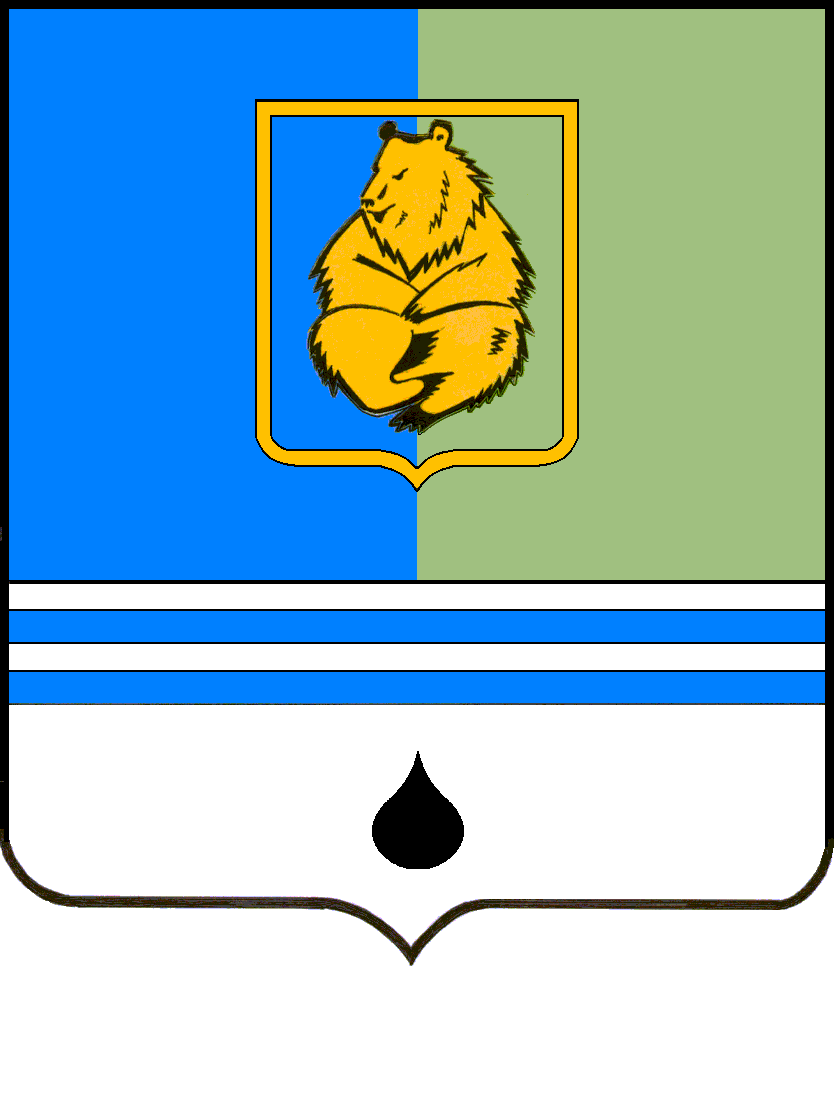 ПОСТАНОВЛЕНИЕАДМИНИСТРАЦИИ ГОРОДА КОГАЛЫМАХанты-Мансийского автономного округа - ЮгрыПОСТАНОВЛЕНИЕАДМИНИСТРАЦИИ ГОРОДА КОГАЛЫМАХанты-Мансийского автономного округа - ЮгрыПОСТАНОВЛЕНИЕАДМИНИСТРАЦИИ ГОРОДА КОГАЛЫМАХанты-Мансийского автономного округа - ЮгрыПОСТАНОВЛЕНИЕАДМИНИСТРАЦИИ ГОРОДА КОГАЛЫМАХанты-Мансийского автономного округа - Югрыот [Дата документа]от [Дата документа]№ [Номер документа]№ [Номер документа]